Gabriel’s Horn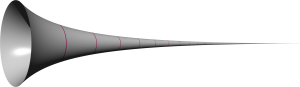 (also known as Torricelli's trumpet)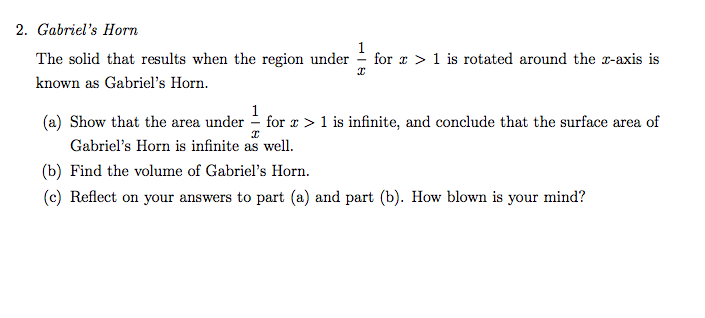 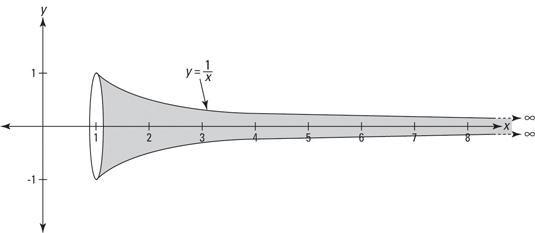 